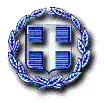 ΠΡΟΓΡΑΜΜΑ ΕΘΕΛΟΝΤΙΚΗΣ ΑΙΜΟΔΟΣΙΑΣΟΚΤΩΒΡΙΟΣ 2018Το Γενικό Νοσοκομείο Άμφισσας ενημερώνει τους πολίτες για το πρόγραμμα Εθελοντικής Αιμοδοσίας για τον Οκτώβριο 2018. Η Υπηρεσία Αιμοδοσίας του Γενικού Νοσοκομείου Άμφισσας οργανώνει εθελοντικές αιμοληψίες, προκειμένου να διευκολύνει την προσέλευση των εθελοντών αιμοδοτών. Στηρίζεται στη μεγάλη ανταπόκριση των εθελοντών αιμοδοτών αλλά και στην πολύτιμη συμπαράσταση των Συλλόγων Εθελοντών Αιμοδοτών και των Τοπικών Φορέων.Η Υπηρεσία Αιμοδοσίας του Γενικού Νοσοκομείου Άμφισσας καλεί κάθε έναν και κάθε μια, που είναι υγιής, ηλικίας από 18 έως 65 ετών, να μη διστάσει να δοκιμάσει τη χαρά, να δώσει στον άγνωστο συνάνθρωπό του, το καλύτερο δώρο, ένα κομμάτι ζωής. Το πρόγραμμα των επόμενων ημερών: Πέμπτη 4/10, πρωί, στην Άμφισσα, Περιφερειακή Ενότητα Φωκίδας (ισόγειο), σε συνεργασία με το Σύλλογο Εθελοντών Αιμοδοτών Άμφισσας «οι Άγιοι Ανάργυροι»Τετάρτη 10/10, πρωί, στην Παραλία Διστόμου, με τους εργαζόμενους στο «Αλουμίνιον της Ελλάδος» Δευτέρα 15/10, απόγευμα, στην Αράχωβα, στο χώρο του Γυμνασίου Αράχωβας, σε   συνεργασία με το Σύλλογο Εθελοντών Αιμοδοτών Ιτέας – Αράχωβας «ο Πελεκάνος»Κυριακή 21/10, πρωί, στην Ιτέα, σε συνεργασία με το Σ. Ε. Α. Ιτέας «ο Πελεκάνος»Τετάρτη 24/10, απόγευμα, στην Ιτέα, με τον «Πελεκάνο»Τρίτη 30/10, πρωί, στους Δελφούς, στο χώρο τού Περιφερειακού Ιατρείου Δελφών, σε συνεργασία με το Σ. Ε. Α. Δελφών «Υγεία»ΕΛΛΗΝΙΚΗ ΔΗΜΟΚΡΑΤΙΑΥΠΟΥΡΓΕΙΟ ΥΓΕΙΑΣ5Η ΥΓΕΙΟΝΟΜΙΚΗ ΠΕΡΙΦΕΡΕΙΑΘΕΣΣΑΛΙΑΣ & ΣΤΕΡΕΑΣ ΕΛΛΑΔΑΣΓΕΝΙΚΟ ΝΟΣΟΚΟΜΕΙΟ ΑΜΦΙΣΣΑΣ      Ταχ. Δ/νση: Οικισμός Δροσοχωρίου                             331 00 ΑΜΦΙΣΣΑ